Министерство науки и высшего образования Российской ФедерацииВолжский политехнический институт (филиал) федеральногогосударственного бюджетного образовательного учреждениявысшего образования «Волгоградскийгосударственный технический университет»(ВПИ (филиал) ВолгГТУ)Инженерно-экономический факультетКафедра экономика и менеджментТема: «Политика Корпорации ПАО «Горно-металлургическая компания «Норильский никель»» в области корпоративной социальной ответственности»Выполнила: 
студентка гр. ВЭ-311Казанцева Юлия ГеннадьевнаПроверила: д. э. н., профессорМедведева Людмила НиколаевнаВолжский 2022 годВведениеАктуальность. ПАО «ГМК Норильский никель» является лидером горно-металлургической промышленности России, входит в десятку самых больших частных компаний страны. «ГМК Норильский никель» осуществляет поиск, разведку, добычу, обогащение и переработку полезных ископаемых,  производит и реализует цветные и драгоценные металлы. География поставок —  свыше трёх десятков стран.  Производственные мощности расположены в России — в Норильском промышленном районе, на Кольском полуострове и в Забайкальском крае, а также в Финляндии и ЮАР. Доля «Норникеля» в российской экономике: в ВВП – 1%; в объеме промышленного производства – 4,2%; в объеме металлургического производства России – 14,2%; в объеме российского экспорта  – 4,3%.  «ГМК Норильский никель» является: первым в мире по производству никеля с долей 14 % (в России — 96 %); первым в мире по производству палладия с долей 41 %; и третьим в мире по производству платины с долей 10 %. Помимо этого Норильский никель производит побочные металлы – кобальт, родий, серебро, золото, иридий, рутений, а также селен, теллур и серу. Норильский никель имеет собственную глобальную сеть представительских и сбытовых офисов в России, Великобритании, Китае, США и Швейцарии. Проводит социальную политику.Цель исследования – изучить политику ПАО «ГМК Норильский никель» в области корпоративной социальной ответственности1. Собственность, организационное управление, комплаенсГод создания: 1935 год;Отраслевая специализация: горнодобывающая промышленность, цветная металлургия;Количество работников: 72 319 работников;Председатель совета директоров: Гарет Пенни;Генеральный директор: Потанин Владимир Олегович;Средняя заработная плата: 137 430 руб.;Уставный капитал: 191 000 000 руб.;Выручка: 17, 852 млрд. долл. (2021 год);Операционная прибыль: 9, 536 млрд. долл.   (2021 год);Валовая прибыль: 12, 042 млрд. долл. (2021 год);Чистая прибыль: 6, 974 млрд. долл. (2021 год);Количество размещенных обыкновенных акций: 153 654 624 шт.;Номинальная стоимость 1 шт.: 1 руб.;	В России акции ПАО «ГМК «Норильский никель» включены в котировальный список первого уровня ПАО «Московская биржа» а также в список ценных бумаг, допущенных к торгам ПАО «Санкт-Петербургская биржа» под единым государственным номером: 1-01-40155-F от 12 декабря 2006 г. Торговые коды акций на Московской бирже: код Bloomberg - GMKN RM; Reuters - GMKN.MM. Торговые коды акций на Санкт-Петербургской бирже: код Bloomberg - GMKN RX; Reuters - GMKN.RTS.	Таблица 1 - Структура акционерного капитала, % (на 31.12.2021)В свободном обращении по состоянию на 31.12.2021 находилось 37, 30% акций, из которых около 19,7% – в виде АДР, которые торгуются на внебиржевом рынке США, в системе электронных торгов внебиржевых секций Лондонской, Берлинской и Франкфуртской бирж. Размер начисленных и выплаченных Обществом дивидендов в 2021 году – 2, 198 млрд. долл.Организационное управлениеРисунок 1 - Структура корпоративного управления ПАО «Норникель»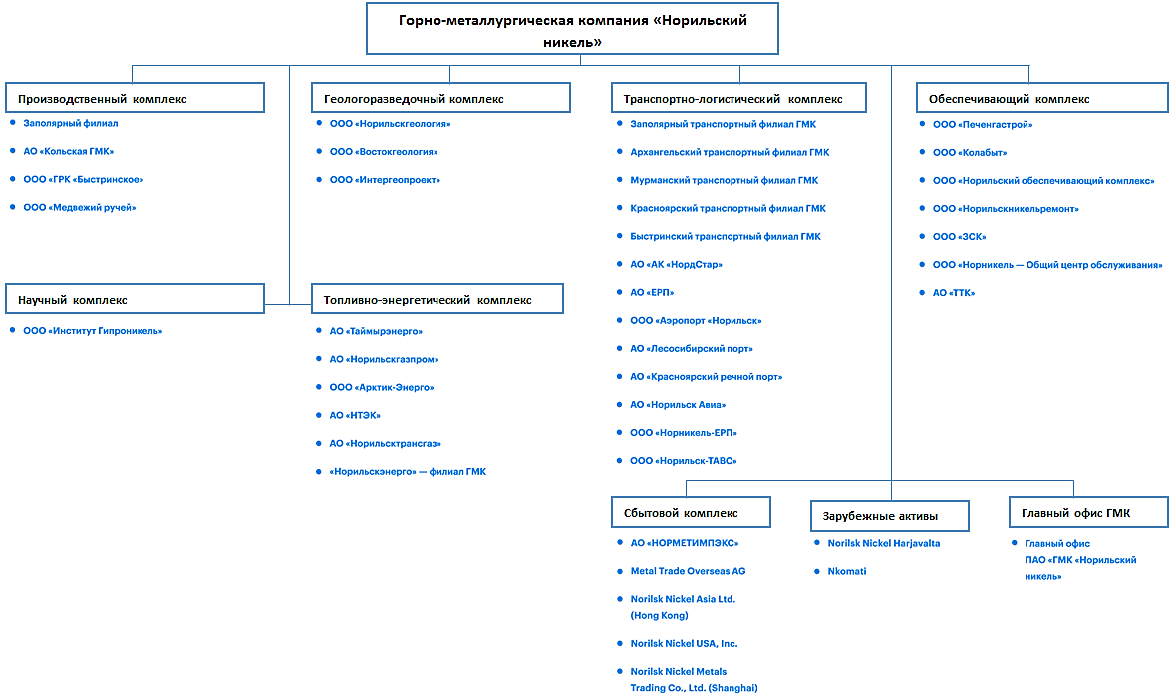 Рисунок 2 - Организационная структура ПАО «Норникель»КомплаенсПАО «ГМК «Норникель»» является корпоративным членом Международной комплаенс ассоциации (ICA).2 Социальная ответственность компании1. Цели, задачи и в области социальной ответственной бизнеса ПАО «Норникель»Цель компании: Производство необходимой обществу продукции – цветных и драгоценных металлов – наиболее эффективным и безопасным способом на устойчивой долгосрочной основе для содействия социальному прогрессу, росту благосостояния общества, стабильному развитию территорий и благополучию населения регионов хозяйствования, повышению уровня жизни своих работников, а также стремление к развитию единой корпоративной культуры, разделяемой всеми сотрудниками и создающей атмосферу партнерства и взаимоуважения. Задачи компании:	Добыча и производство:рост объемов добычи рудников;модернизация перерабатывающих мощностей;оптимизация затрат на производство;	Потребители:удовлетворение текущих и будущих потребностей потребителей Компании «Норникель»;дальнейшее развитие партнерских отношений с клиентами и привлечение новых партнеров;	Социальная сфера:охрана труда и промышленная безопасность;содействие профессиональному и культурному развитию работников;развитие кадрового потенциала регионов деятельности компании;мотивация персонала;поддержка социально незащищенных категорий населения;поддержка сотрудников социальными льготами и гарантиями;	Окружающая среда:очистка территории от накопленных отходов и обустройство мест их размещения, восстановление окружающей среды после экологических происшествий в Норильске;поэтапное сокращение выбросов загрязняющих веществ в атмосферу;последовательное снижение объемов сбросов загрязненных сточных вод в водные объекты;предотвращение загрязнения при перевозке грузов морем и эксплуатации судов.2. Основные принципы социальной ответственности бизнесаравное и справедливое отношение ко всем акционерам;осуществление Советом директоров стратегического управления Компанией и эффективный контроль с его стороны за деятельностью исполнительных органов Компании, обеспечение надзора за функционированием системы управления рисками и внутреннего контроля;разумное, добросовестное и эффективное руководство текущей деятельностью Компании со стороны ее исполнительных органов, их подотчетность Совету директоров и Общему собранию акционеров;обеспечение высокого уровня деловой этики;эффективное взаимодействие с сотрудниками Общества в решении социальных вопросов и обеспечение комфортных условий труда.обеспечение эффективности системы внутреннего контроля, внутреннего и внешнего аудита;обеспечение информационной и финансовой прозрачности деятельности Общества.3. Управление влиянием на социальную средуЧеловеческий капитал является одним из ключевых факторов успешного развития Компании «Норникель». Осознавая это, Компания стремится организовать своим работникам комфортные и привлекательные условия труда, способствующие развитию и реализации потенциала каждого работника, стремится выстраивать с ними обратную связь, тем самым стимулируя рост вовлеченности персонала в реализацию корпоративных задач Компании, а также обеспечивая прозрачность подходов к управлению персоналом.В основе деятельности ПАО «ГМК «Норильский никель» лежит уважение к каждому работнику и его правам. Позиция компании по соблюдению прав человека зафиксирована в Кодексе деловой этики, Политике в области обработки персональных данных, Положении об организации борьбы с хищениями материальных ценностей, Положении о проведении служебных расследований и Положении о предотвращении и урегулировании конфликта интересов в ПАО «ГМК «Норильский никель».«Норникель» предоставляет своим работникам перечень льгот и гарантий социальной поддержки. Данные мероприятия реализуются на регулярной и системной основе и ориентируются на обратную связь от персонала:предоставление на льготной основе путевок для санаторно-курортного лечения и отдыха работникам и членам их семей;добровольное медицинское страхование работников;пенсионные программы;жилищные программы;проекты социальной направленности для работников (развитие целевых групп, спортивные и праздничные мероприятия)«Норникель» уделяет большое внимание работам по улучшению условий жизни и труда персонала и стремится обеспечить работникам комфортные социально-бытовые условия на производстве. На предприятиях Группы «Норникель» эксплуатируются более 3,2 тыс. объектов санитарно-бытового и спортивно-оздоровительного назначения, предприятий общественного питания, здравоохранения, рекреационных зон общей площадью свыше 350 тыс. квадратных метров.Коллективные договоры, действующие на предприятиях содержат единый уровень социальных льгот, гарантий и компенсаций, вместе с тем, учитывают региональные и производственные особенности предприятий. В компаниях «Норникеля» заключены 23 коллективных договора, действие которых распространяется на 93,7% работников Компании. Норникель вносит существенный вклад в развитие регионов деятельности и реализует комплекс социальных программ, направленных на решение текущих и перспективных задач, которые разрабатываются с учетом мнений заинтересованных сторон и всестороннего анализа ситуации и потенциальных эффектов. Компания вносит существенный вклад в: - развитие социальной инфраструктуры (строительство и капитальный ремонт объектов социальной инфраструктуры (поликлиники, детские сады, спорткомплекс, Арктический музей современного искусства, туристические объекты и инфраструктура); - благоустройство территорий (озеленение города, благоустройство территорий прилегающих к городским паркам и базам отдыха);- Модернизацию ЖКХ;- Реформирование транспортной инфраструктуры города;- Развитие цифровых технологий - проект «Умный город Норильск».Благотворительные программы: Основной целью благотворительной деятельности компании является создание условий для улучшения среды, влияющей на бизнес и смягчающей социальные проблемы в регионах деятельности.Стратегия «Норникеля» в сфере благотворительности  предусматривает 3 основных механизма:1. Системная благотворительность – переход компании от точечных пожертвований к более эффективной практике социальных инвестиций с использованием механизма грантового распределения средств.2. Адресная помощь и пожертвования по обращениям организаций, помощь при ликвидации стихийных бедствий и катастроф.3. Социально ориентированный бизнес – обеспечение функционирования в составе Группы активов социальной направленности и эксплуатации объектов социальной инфраструктуры. 4. Управление влиянием на экологию	«Норникель» рассматривает деятельность по охране окружающей среды как неотъемлемую часть всех производственных процессов. Компания соблюдает требования действующего законодательства и международных соглашений, а также стремится к поступательному сокращению выбросов и рациональному использованию природных ресурсов. 	Ключевые регулирующие документы в области охраны окружающей среды:	• Экологическая политика «Норникеля»;	• Политика ПАО «ГМК «Норильский никель» по оценке воздействия на окружающую среду;	• Политика ПАО «ГМК «Норильский никель» о сохранении биологического разнообразия;	• Политика по использованию возобновляемых источников энергии;	• Утвержденные нормативы и лимиты воздействия на окружающую среду;	• Планы снижения выбросов загрязняющих веществ;	• Планы снижения сбросов загрязняющих веществ;	• Комплексная экологическая программа.	Основные мероприятия:	- Очистка территории от накопленных отходов и восстановление окружающей среды после экологических происшествий в Норильске;	- Значительное сокращение выбросов сернистого газа на двух крупнейших производственных площадках;	- Дальнейшее сокращение выбросов углекислого газа с уже достигнутого низкого уровня;	- Сохранение объема оборотной воды и снижение уровня загрязнения;	- Управление физическими рисками, прежде всего в НПР (Норильскийпромышленный район);	- Снижение негативного воздействия на биоразнообразие.5. Принципы молодежной социальной политики	Цель социальной политики «Норникеля» – обеспечивать позитивный жизненный опыт сотрудников, который определяется удовлетворённостью профессиональной реализацией в Компании, качеством социальной инфраструктуры, обеспеченностью благоприятной жизненной.и трудовой среды. 	Таблица 2 – Социальные выплаты и льготы ПАО «ГМК «Норникель»»6. Коллективный договор	Коллективный договор - Правовой акт, регулирующий социально-трудовые отношения на предприятии и заключаемый сотрудниками и работодателем в лице их представителей .	Коллективный договор «Норникель» был утвержден 15.11.2021 года на срок 2021-2024 гг.  Подписи под документом поставили старший вице-президент «Норникеля» — руководитель Норильского дивизиона Николай Уткин, председатель социально-трудового совета Роман Ляшко и председатель общественной профсоюзной организации работников «Норникеля» Михаил Чиж. Основные разделы коллективного договора:Раздел 1 «Общие положения»;Раздел 2 «Социальное партнерство. Гарантированность положения профсоюзов»;Раздел 3 «Трудовой договор. Занятость, переобучение, условия высвобождения работников»;Раздел 4  «Продолжительность рабочего времени и времени отдыха, отпусков»;Раздел 5 «Форма, система и размер оплаты труда денежные вознаграждения, пособия, компенсации, доплаты»;Раздел 6 «Улучшение условий, охраны труда и здоровья работников»;Раздел 7 «Страхование»; Раздел 8 «Социальные гарантии работникам и членам их семей»;Раздел 9 «Жилищно-бытовое обеспечение»;Раздел 10 «Заключительные положения»	.Список литературы1. Официальный сайт Компании ПАО «ГМК «Норникель»». Режим доступа: https://www.nornickel.ru/2. Коллективный договор ПАО «ГМК «Норникель»»: file:/// C559~1/AppData/Local/Temp/Rar$DIa5024.46917/%D0%9D%D0%BE%D1%80%D0%BC%D0%B0%D1%82%D0%B8%D0%B2%D0%BD%D1%8B%D0%B5_%D0%9A%D0%BE%D0%BB%D0%B4%D0%BE%D0%B3%D0%BE%D0%B2%D0%BE%D1%80.pdf3. Сайт-  https://www.e-disclosure.ru/portal/files.aspx?id=564&type=4Количество акций%INTERROS LIMITED5523883735,95%МКПАО «ЭН+ ГРУП»4033433926,25%В свободном обращении5731317537,30%Казначейские акции7682730,50%Всего153 654 624100,00%Основные документы, принятые в организацииКодекс деловой этики ПАО «ГМК Норильский никель»Положение о предотвращении и урегулировании конфликта интересовПоложение об информационной политикеПолитика «Норильский никель» в области антимонопольного комплаенсаСоциальные выплаты и льготы для работающей молодежиСоциальные выплаты и льготы для работников (общий) 1. Корпоративные поощренияСпециальные почётные звания: 1) Лучший молодой сотрудникУсловия: Возраст не старше 28 лет по состоянию на 1 января года награжденияЕдиновременная выплата 60 тыс.руб.2) Лучший старт годаУсловия: не более 1 годаЕдиновременная выплата –60 тыс.руб.1. Дополнительная корпоративная пенсияЭто единовременная выплата сотрудникуиз средств Компании при его увольнениии переезде за пределы Региона.Условия участия• Место работы сотрудникав Компании является основным• Назначена страховая пенсия по старости/инвалидности• Стаж работы – не менее 20 лет• Возраст 55−65 лет (включительно)Порядок расчёта единовременной выплаты:Средняя месячная з/п*страж работы(годы)*25%Но не больше 1 млн. руб. до вычета НДФЛ2. Рождение ребёнкаУсловия: Обращение в течение одного годасо дня наступления событияПериодичность: единовременноРазмер выплаты от 10 до 15 тыс.руб.2. Санаторно-курортное лечение и отдых:Путёвки для сотрудников и членов семьи компенсируются на одинаковых условиях;Путёвки предоставляются на льготныхусловиях с выплатой полной или частичнойкомпенсации стоимости за счёт Компании;Размер компенсации стоимости путёвки в среднем 85%.3. Отпуск по уходу за ребёнкомот 1,5 до 3 летУсловия: Условия предоставления
необходимо уточнять в службе персонала по месту работы
Периодичность: ежемесячно
Размер выплаты от 3,5 до 5 тыс.руб.3. Компенсация стоимости проезда к месту отпускаУчастники: Сотрудники Компании, занятые в РКС, члены их семей имеют право на компенсацию расходов на проезд и провоз багажа к месту отпуска и обратноКомпенсация выплачивается в размере от 20 до 50 тыс.руб. 4. Социальная программа для молодых специалистов и выпускников профильных вузовУчастники:Выпускники профильных ВУЗов- Молодые специалисты до 3-х лет опыта работы- Имеющие высокий средний балл по успеваемости- Имеющие профильную для Норникеля специальностьУсловия программы:Официальное трудоустройствоПродолжительность программы 2,5 годаРелокация в г. Норильск или г. Мончегорск4. Корпоративные поощрения1)Высшая награда Компании – почетный знакУсловия: 15 лет стажаЕдиновременная выплата 200 тыс.руб.2) Лучший руководительУсловия: 5 лет стажаЕдиновременная выплата – 160 тыс.руб.3) Лучший специалистУсловия: 3 года стажаЕдиновременная выплата – 130 тыс.руб.4) Лучший рабочийУсловия: 3 года стажаЕдиновременная выплата – 100 тыс.руб. и др.5. Благотворительная программа «Мир новых возможностей» для молодых специалистов и студентвов: грантовая поддержка от 100 тыс. до 6,5 млн р. на реализацию социально-значимого проекта5. Материальный ущербУсловия: Предоставление документов о размерах ущерба, причинённого в результатеэкстремальной ситуации (стихийное бедствие, пожар, авария)Периодичность: единовременноРазмер выплаты от 100 до 150 тыс.руб.6.  Производится оказание адресной материальной помощи на основании предоставленных документов:- семьям, имеющим детей-инвалидов до 18 лет -  в размере от 10 до 15 тыс.руб. в квартал.- одиноким матерям, имеющим детей до 16 лет – в размере 4,5 тыс. рублей в квартал;6. Тяжёлая болезнь сотрудника или члена его семьиУсловия: Предоставление документов о стоимости медицинского обследования, лечения, лечебных путёвок и медикаментов,назначенных лечащим врачомПериодичность: единовременноРазмер выплаты от 300 до 350 тыс.руб.7. Социальная программа для студентов -Покорители СевераУчастники:- Студенты 3 и старших курсов из профильных ВУЗов- Имеющие высокий средний балл по успеваемости- Отлично знающие профильные предметыУсловия программы:Практика является оплачиваемойПродолжительность 2 месяцаОфициальное трудоустройствог. Норильск и г. Мончегорск7. Поддержка при переезде в районыКрайнего СевераСотрудники, прибывшие по приглашениюКомпании из других регионов РФ и стран СНГ могут получить компенсацию стоимости проезда (45 тыс.руб.) и стоимости багажа (45 тыс.руб.)Компенсация стоимости найма жилья в течение первых трёх лет – 22,5  тыс.руб. ежемесячноПомощь в обустройстве на новом месте жительства единовременная выплата-75 тыс.руб.8. Поддержка при переезде в районыКрайнего СевераСотрудники, вновь принятые на работу могут получить компенсацию стоимости проезда (45 тыс.руб.) и стоимости багажа (45 тыс.руб)Компенсация стоимости найма жилья в течение первых трёх лет – 15 тыс.руб. ежемесячноПомощь в обустройстве на новом месте жительства единовременная выплата-45 тыс.руб.8. Наш дом / Мой дом Твой домУсловия участия• Возраст не более 50 лет• Профессия участника относитсяк высококвалифицированным • Отсутствие дисциплинарных взысканий• Непрерывный стаж не менее 3 летСотрудникам предоставляется жильё с обременением на условиях договора купли-продажи с рассрочкой платежастоимость квартиры:4 млн.руб. – 50% оплачивает компания4-5 млн.руб. - 2 млн.руб. отплачивает сотрудник, остальное – компания5 млн.руб. и более - 3 млн.руб. отплачивает Компания9. Компания предоставляет работникам,Совмещающим работу оплачиваемые в установленном порядке учебные отпуска.9. Медицинские услугиСотрудник - оплата за счёт Компании 100%Родственник - доплата за счёт сотрудника (по корпоративному тарифу)10. Программа льготного кредитованияУсловия участия• Непрерывный стаж:• 1 год и более – для приобретенияжилья в регионе присутствия• Отсутствие дисциплинарных взысканийРазмер беспроцентного займа: 50% но не более 850 тыс.руб. от стоимости жилья,Приобретаемого в регионе присутствия10. Ежемесячная пожизненная корпоративная пенсияУчастник: Сотрудники, награждённыеПочётным знаком
Условия участия• Наличие оснований, дающих право на установление пенсии по государственному пенсионному обеспечению• Достижение возраста:- для мужчин – 55 лет- для женщин – 50 лет• Отсутствие взысканий за нарушение трудовой дисциплины • Увольнение сотрудника из Компании в связи с выходом на пенсию либо по другим основаниям Размер ежемесячнойпожизненной корпоративной пенсии - 30 тыс.руб.